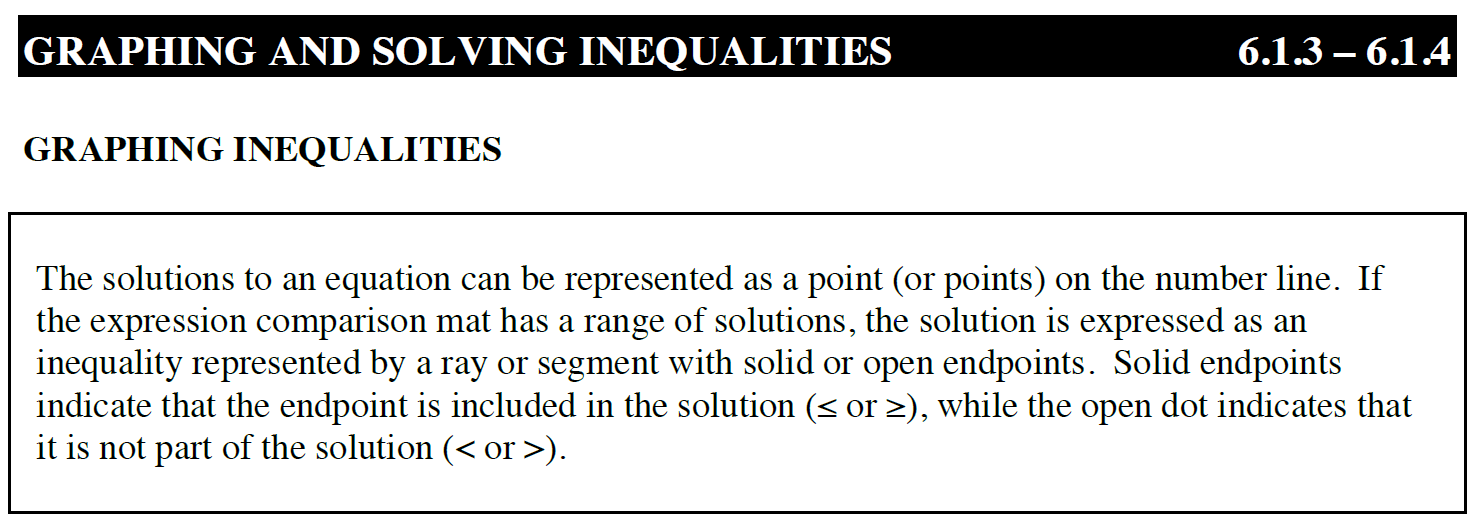 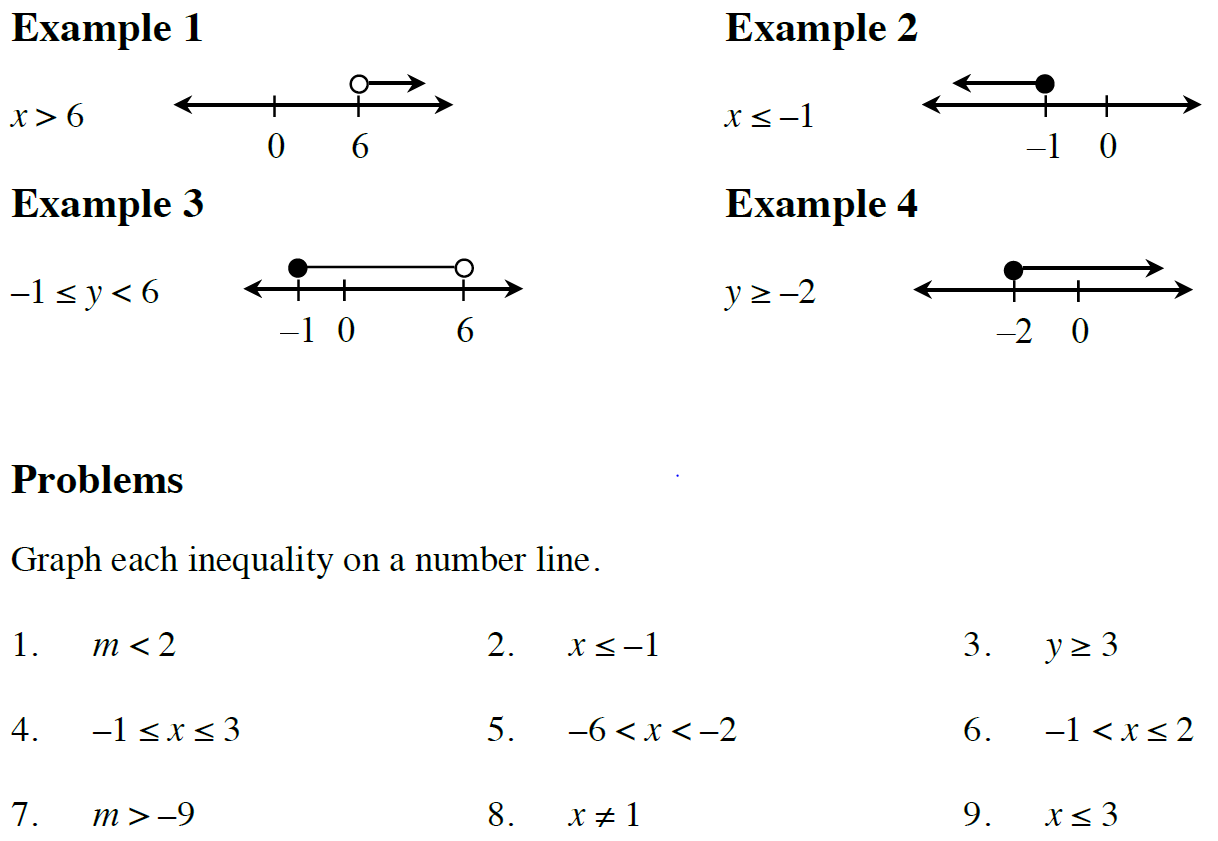 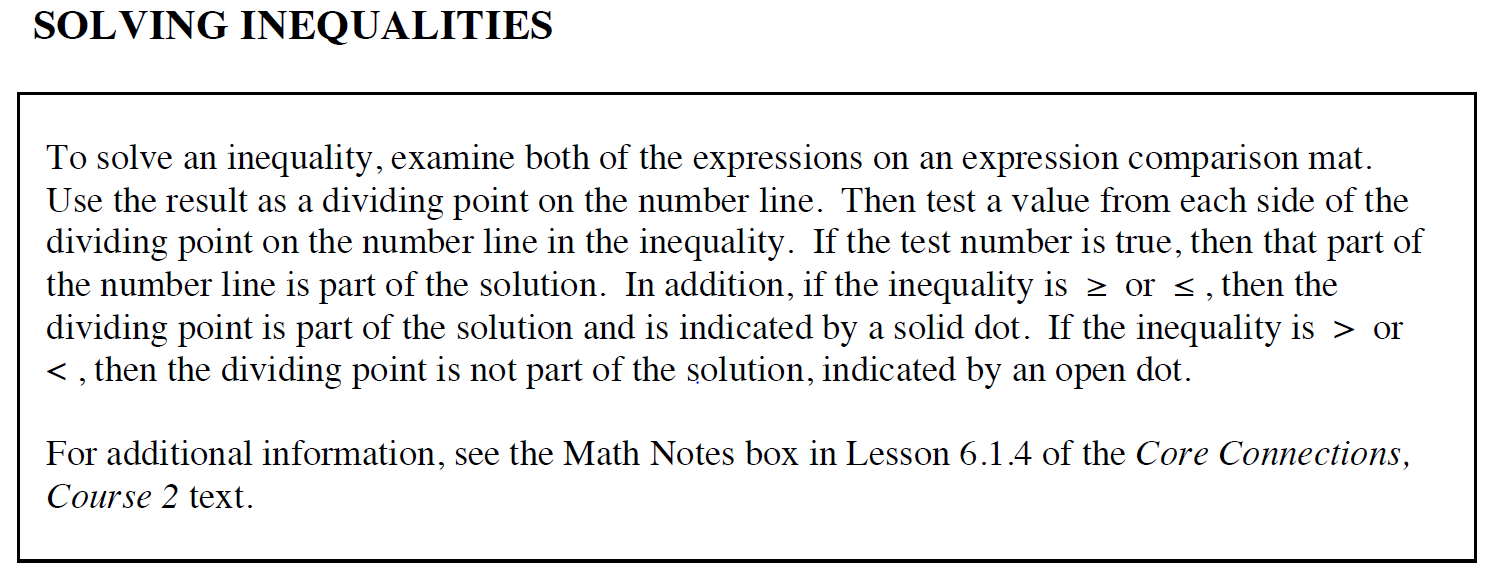 ProblemsSolve each inequality and graph the solution.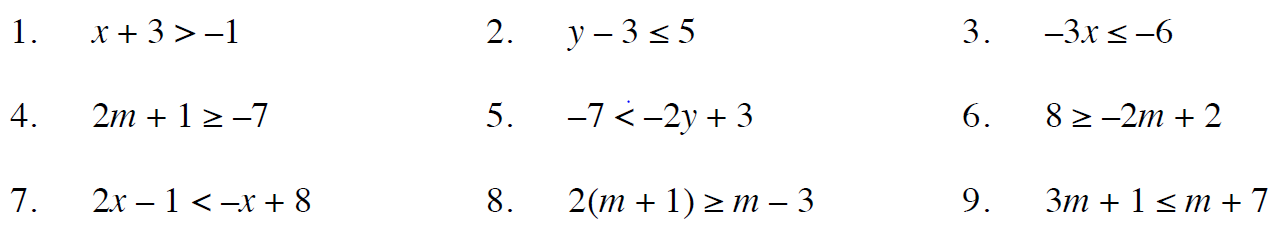 